Zapisy 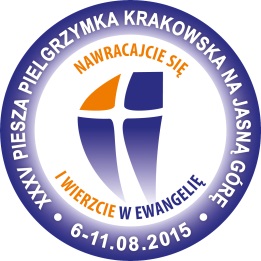 XXXV Piesza Pielgrzymka na Jasną Górę Wspólnota VGr. I MyśleniceZapisy na Pielgrzymkę prowadzone będą tradycyjnie w Parafii Narodzenia NMP w Myślenicach. Przy zapisie na pielgrzymkę obowiązkowo należy podać:  imię nazwisko,  pesel,  adres zamieszkania  numer telefonu  mile widziany adres emailOsoby niepełnoletnie pielgrzymują wraz z opiekunem. Jeśli opiekunem nie jest ktoś z najbliższej rodziny (mama, tata, brat, siostra) należy przy zapisie podać imię i nazwisko opiekuna oraz złożyć pisemną zgodę rodziców, druk do pobrania na stronie internetowej pielgrzymki www.czlonV.pl  lub dostępne u zapisujących na pielgrzymkę. Przewodnik Grupy I:ks. Bogusław SewerynParafia Św. Wojciecha w Osieczanach tel. 795-458-422email: parafia@parafiaosieczany.plSzczegółowe informacje o zapisach:Zapisy na Pielgrzymkę będą prowadzone w dniach: od 26 VII 2015r. do 4 VIII 2015r. 26 VII - Po każdej Mszy Świętej27 VII - 1 VIII oraz 3-4 VIII - Po mszy o godz. 18:00 (ok. 18:30-19:00)2 VIII  - Po każdej Mszy ŚwiętejKoszt pielgrzymki:Osoby dorosłe 70 zł. Osoby do 16 roku życia 40 zł. (Pielgrzymują z opiekunem) Wpisowe nie zawiera kosztu powrotu z Częstochowy. Podczas trasy będzie możliwość zakupienia biletu na autobus z Częstochowy koszt około 35 zł Pielgrzym przy zapisie otrzymuje: legitymacje z kolejnym numerem; znaczek pielgrzymki folder z regulaminem pielgrzymki oraz trasą. Organizator podczas marszu zapewnia wrzątek oraz sklep w którym można zakupić podstawowe produkty żywnościowe. Na szlaku pielgrzymim pomoc medyczną zapewnia skald karetki: dyplomowane pielęgniarki oraz lekarz. Pomocą służą również wolontariusze Maltańskiej Służby Medycznej. Każdy pielgrzym powinien posiadać  apteczkę z podstawowymi  lekami i opatrunkami. Szczegóły na stronie internetowej pielgrzymki www.czlonV.pl2 VIII. po każdej Mszy Świętej, odbędzie się zbiórka intencji od Parafian z prośbą do Pielgrzymów do modlitwę, połączona ze zbiórką do puszek na potrzeby organizacyjne pielgrzymki. Zapraszamy do oddawania intencji i prosimy o otwarte serca aby pomóc we wszelkiej organizacji Dzieła Pielgrzymkowego.	Ks. Łukasz MichalczewskiGłówny przewodnik
Wspólnoty V 